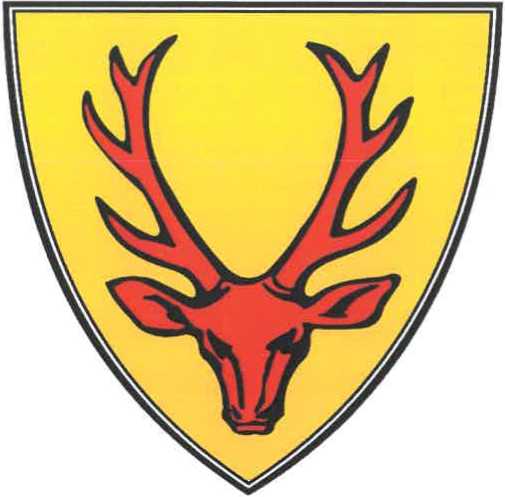 Burmistrz Gminy OsiecznaSprawozdanie
roczne z wykonania planu finansowego
instytucji kultury
za 2021 rokOsieczna, 31 marca 2022 r.Osieczna, 23.02.2022r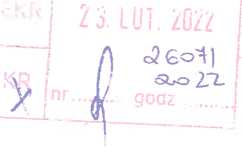 Burmistrz Gminy Osieczna
ul. Powstańców Wlkp. 6
64-113 OsiecznaCentrum Kultury i Biblioteka w Osiecznej w załączeniu przedkłada
wykonanie planu finansowego za rok 2021.Z poważaniem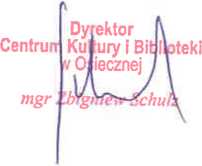 Zgodność odpisu z oryginałem
- stwierdzam -Osieczna,Wykonanie planu finansowego
Centrum Kultury i Biblioteka w Osiecznej
za 2021 rokPrzychody CKiB w Osieczneja/ dotacja z Gminy Osiecznab/ wypracowane przychody własnec/ dotacja NCK Konwersja Cyfrowa Domów Kultury
d/ dotacja na książki z MKiDN794 000,0049 624,7498 900,009 154,00951 678,74Z uzyskanych przychodów poniesiono następujące wydatki:207121,67Zgodność odpisu z ór) .• snat^ni
- stwierdzam -Osieczna.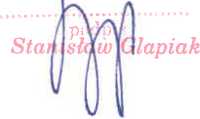 Łączne koszty działalności podstawowej - statutowej	370 938,07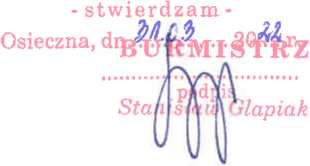 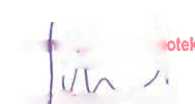 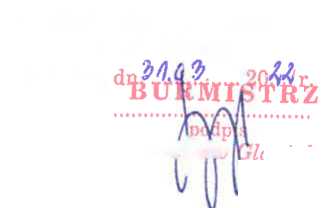 Wykonanie planu finansowego
Centrum Kultury i Biblioteka w Osiecznej
za rok 2021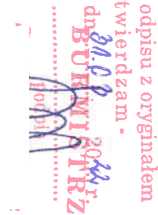 Średnioroczne zatrudnienie-7 pracowników - 5,25 etataStan środków w kasie na dzień 01.01.2021Stan Środków na rachunku bankowym na dzień 01.01.2021Stan środków na rachunku bankowym ZFŚS na dzień 01.01.2021Stan środków w kasie na dzień 31.12.2021Stan środków na rachunku bankowym na dzień 31.12.2021Stan środków na rachunku bankowym ZFŚS na dzień 31.12.2021Stan środków na rachunku bankowym - dotacja NCK-31.12.2021Rozliczenia międzyokresowe- przychody operacyjneAmortyzacja CKiB za rok 2021Amortzacja Biblioteka za rok 2021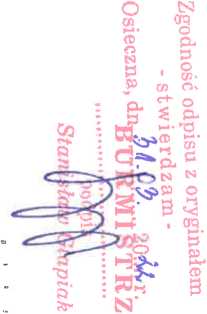 1 861,565 792,137,291782,2516 947,597,29
98 900,0093 100,0393 100,03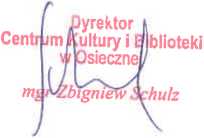 tel. 885 775 155NIP 697-232-05-34 REGON 363399110Zestawienie stanu należności i zobowiązańna dzień 31.12.2021Brak wymagalnych zobowiązań oraz należności na dzień 31.12.2021r.mg' ćbigrtittĆSiZgodność odpisu z oryginałem
- stwierdzam -Osieczna, d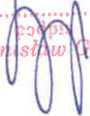 1. Na organizacje imprez1. Na organizacje imprez*Gminny Dzień Kobiet6 005,08*Noc Świętojańska492,00*Dzień Matki10 523,40*Dzień Dziecka6 358,14*Senior +1 597,13*Konkurs z okazji Dnia Babci i Dziadka343,21*Spotkanie autorskie - Dworak87,58*Wręczenie Nagród MKiDN2 518,00*Konkurs na Wielkanocną Pisankę227,42*Walentynki401,70*Konkurs na Najpiękniejszą piosenkę na DM430,09*Konkurs na najpiękniejszy wianek103,46*Konkurs na Piosenkę Patryiotyczną1 812,06*Dni Osiecznej66 129,43*Festyny Rodzinne wakacje23 502,86*Gminny Dzień Seniora12 160,34*Obchody 11 listopada17 824,62*Koncert Zespołu Fisher10 000,00*Jarmark Bożonarodzeniowy2 200,11*Przegląd Piosenki Patryiotycznej ZS Kąkolewo700,77*Spotkania rencistów i emerytów3 075,00*Licencja-Projekcje filmów3 001,29*Obchody Dnia Zwycięskiego Powst.WIkp.4 359,09*Spektakle dla najmłodszych3 000,00*Spotkania z podróżnikiem2 974,65*Koncert M. Smolińskiego7 146,15*Wystawa Jerzy Phol1 239,55*Święto Muzyki437,51*Konwersja Cyfrowa Domów Kultury2 684,04*Konkurs plastyczny Kolory Jesieni183,97*Konkurs na Bożonarodzeniowego Mikołaja skrzata1104,03*Konkurs piast. Powst.WIkp. W moich oczach146,24*Koncert Felicjana Andrzejczaka11 352,75* Otwarcie Jagody II3 000,002. Sekcje działaljące przy CKiB98 216,22a/ zajęcia arystyczne wakacyjne2 600,00b/ Nauka gry SOM28 985,00c/ Mażoretki39 971,31d/ Orkiestra Dęta13 002,71e/ Koło Śpiewu Lutnia4 900,04f/ Chór SENIOR5 586,16g/ Sekcja wokalna800,00h/ Chór WRZOS2 371,003. Koszty biblioteki - zakupu księgozbioru33 450,03a/ Księgozbiór Osieczna15 901,28b/ Księgiozbiór Kąkolewo11 047,81c/ Księgiozbiór Świerczyna4 065,34e/ Prasa Kąkolewo561,03f/ Noc Bibliotek/Tydzień Bibliotek458,55g/ Prasa Osieczna412,00h/ Warsztaty i zajęcia z dziećmi418,13i/ Mała Książka Wielki Człowiek585,894. Koszty Gazeta Przegląd Osiecki32 150,15a/ Druk16 686,00b/ Skład4 500,00c/ Umowy zlecenia-pisanie artykułów2 200,00d/ Koszty pakowania/kolportaż8 764,155. Nagrody i wyróżnienia-a/ nagrody-Wynagrodzenia i świadczenia na rzecz pracowników
a/ wynagrodzenia osoboweb/ Składki ZUSc/ Składki na FPe/ odpis na ZFŚSf/ świadczenie na rzecz pracowników/delegKoszty ogólne zarządub/ opłata za rozm. abonamentyc/ usługi obced/ mat.biurowee/ opłaty RTV i pocztoweg/ usługi informatyczneh/ opłaty bankowei/ koszty biblioteka OsiecznaUbezpieczeniaa/ ubezpieczenia/polisyCałkowita kwota kosztów w CKiB w roku 2021 to kwota351 426,09286 656,1147 434,525 846,809 972,861 515,8031 317,445 340,295 755,212 304,25412,056 361,12165,0010 979,525 225,275225,27943 351,12943 351,12- amortyzacja	93 100,03850 251,09z dotacji organizatora zapłacono638500 koszty CKiB155500 koszty Biblioteki
z przychodów własnych CKiB zapłacono2800,97 z przychodów Biblioteki44296,12 z przychodów Centrum9154 z Ministerstwa KsiążkiLp.WyszczególnieniePlanPlanWykonanie na
31.12.2021r%Lp.WyszczególnienieOgółemWykonanie na
31.12.2021r%Przychody ogółem975 354951 678,7497,57/Dotacje:902 054,00902 054,00100,001.dotacja z budżetu Gminy Osieczna794 000,00794 000,00100,00a/dotacja na dz. Kulturalną638 500,00638 500,00100,00b/dotacja na dz. Biblioteczną155 500,00155 500,00100,002.dotacja Ministerstwo Kultury9 154,009 154,00100,003.dotacja NCK-Knwersja Cyfrowa Domów Kultury1dotacja NCK-Knwersja Cyfrowa Domów Kultury198 900,0098 900,00100,00II1
Przychody z działalności podstawowej1
Przychody z działalności podstawowej73 300,0049 624,7467,701.Opłaty z sekcji50 000,0037 939,0075,882.Wynajem sal i pomieszczeń4 500,005 690,00126,443.Usługi ksero300,0011,003,674.Ogłoszenia /Reklama5 000,00571,0011,425.Sprzedaż Zeszyty Osieckie i inne2 000,00457,0022,856.Darowizny2 000,00--7.Odsetki bankowe500,00107,342,15©8 £?
te. 'Bilety wstępu5 000,00--9. 2Przychody bibliot.500,003 664,50.10.Pozostałe4 000,001184,9029,62Koszty ogółem
490490-1-Dotacja CKiB490-2- Dotacja
Biblioteka490-3- z
przychodów
CKiB490-4- z
przychodów
Biblioteki490-5-Amortyzacja-
Wydatek490-6-Dotacja
Ministerstwa -WykonanieKoszty ogółem945 475,03943 351,12638 500,00155 500,0044 296,122 800,9793100,039 154,00%1	Wynagrodzenia ogółem373 325,00373175,34263 401,2099 428,8210345,3299,961.	Osobowy fundusz płac286 700,00286 656,11187 227,2999 428,82----99,982.	Bezosobowy fundusz płac86 625,0086 519,2376 173,91-10 345,32---99,88II	Świadczenia na rzecz pracowników63 350,0063254,1840 130,1523 124,03----99,851.	Składki na ubezpieczenie społeczne47 500,0047 434,5231 641,2015 793,32----99,862.	składki na Fundusz Pracy5 850,005 846,803 579,772 267,03----99,953.	Odpis na ZFŚS10 000,009 972,864 909,185 063,68----99,73Ul	Materiały31 770,0091 214,9949 521,9229 738,102 800,979 154,0099,40(wyposażenie, art.spoż. środkiczystości, nagrody rzeczowe,księgozbiór, prasa )IV.	Energia i woda71 200,0070 731,1470 731,14-----99,341.	Energia23 200,0023 139,9123 139,91-----99,742.	woda2 000,001 620,481620,48-----81,023.	Gaz46 000,0045 970,7545 970,75----99,94V.	Usługi materialne i niematerialne246680,00245 864,95208 705,103 209,0533 950,80---99,67(zakup imprez, usł.telekomun.,informatyczne, gastronomiczne.usługi drukarskie, skład,usł.transportowa, naprawa instr.itp.)O tsjVI tn	orq Pozostałe koszty6050,006010,496 010,49-----99,35® 1. p- Ubezpieczenie mienia i imprez5 600,005 590,965 590,96-----99,84S 2. § Podróże służbowe450,00419,53419,53----93,23VII 8*	§ Inwestycje/Amortyzacja93 100,0393100,03----93 100,03-100,001Lp.TreśćPodmiotkwotaw tym
wymagał.Należności1.podmiot gosp.0,00Razem0,000,00Ogółem0,000,00Zobowiązania1.PAYTELpodmiot gosp.61,50Razem61,502.podatek od wynagrodzeń za XII.21US Leszno0,003.składki na ZUS za XII.21ZUS0,00Ogółem61,50